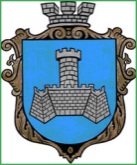 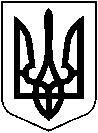 УКРАЇНАХМІЛЬНИЦЬКА МІСЬКА РАДАВІННИЦЬКОЇ ОБЛАСТІВиконавчий комітетР І Ш Е Н Н Явід 01 квітня 2022 р.                                                                            №131Про виконання фінансового  плануКП «Хмільниккомунсервіс» за 2021рік.Заслухавши начальника  КП «Хмільниккомунсервіс» (Прокоповича Ю.І.) та  розглянувши звіт про виконання фінансового плану КП «Хмільниккомунсервіс» за 2021 рік, на виконання п.3.2 розділу 3 Порядку складання, затвердження та контролю за виконанням фінансових планів підприємств міста комунальної форми власності, затвердженого рішенням виконавчого комітету Хмільницької міської ради № 159 від 24.05.2012 року (зі змінами), з метою покращення ефективності роботи підприємств міста комунальної форми власності, вдосконалення організаційного забезпечення функції контролю за фінансово-господарською діяльністю підприємств, засновником яких є Хмільницька міська рада,  керуючись ст.ст. 29, 59 Закону України «Про місцеве самоврядування в Україні» виконавчий комітет міської радиВИРІШИВ:1.Інформацію начальника КП «Хмільниккомунсервіс» (Прокоповича Ю.І.) про виконання фінансового плану комунального підприємства за 2021 рік взяти до відома.2.Доручити начальнику КП «Хмільниккомунсервіс» (Прокоповичу Ю.І.):- 	провести оптимізацію поточних витрат та економію ресурсів; -	активізувати виробничу потужність з урахуванням передових технологій, організації виробництва і праці для отримання додаткових доходів;-	провести аналіз кількості штатних посад відповідно до норм необхідної кількості працівників;-	вжити невідкладних заходів щодо стягнення дебіторської заборгованості від населення та інших споживачів, шляхом подачі позовних заяв до суду.	3. Контроль за виконанням цього рішення покласти на заступника міського голови з питань діяльності виконавчих органів міської ради В.М.Загіку.	Міський голова							Микола ЮРЧИШИН